Compieta pag.centrale   Canto pag. Canto pag.11 ADORIAMO IL SACRAMENTOBenedizione Eucaristica---(Mentre Gesù passa tra noi, musica sottofondo)Inno pag. 8              “IN QUEST’ORA” Parrocchia                                             Preghiera finalede “L'Ora di Gesù”O Gesù, mio Signore e mio Dio,realmente presentenel Sacramento dell'Eucarestianoi affidiamo a Tela nostra famiglia!Fa che essa viva secondo la Tua volontà per essere fermentodi carità nella Chiesae segno di speranzanella società umana.Visita il sito: www.loradigesu.it11-12-2023             L’Ora di               Canto d’espos.pag.                                    Gesù       ADORAMUS TE ……..    Preghiera iniziale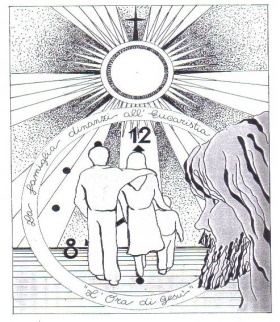       Padre Santo e misericordiosonoi Ti ringraziamo e Ti lodiamoper il Sacramento della nuova alleanzae per il dono de “L'Ora di Gesù.”Fa che questa esperienza di graziaanche se vissuta da poche famiglie,sia spiritualmente fecondaper le famiglie del mondo intero.La Santa Eucarestia che noi adoriamosia sorgente di unità nelle famiglie,vincolo di carità nella Chiesa,fonte di pace nell'intera famiglia umana   Introduzione all’adorazione..............Silenzio  Canto pag.                                                                                                                                    SALMO 10Nel Signore mi sono rifugiato.
Come potete dirmi:
«Fuggi come un passero verso il monte»?
               Ecco, i malvagi tendono l’arco,
               aggiustano la freccia sulla corda
               per colpire nell’ombra i retti di cuore.
               Quando sono scosse le fondamenta,
                il giusto che cosa può fare?
Ma il Signore sta nel suo tempio santo,
il Signore ha il trono nei cieli.
I suoi occhi osservano attenti,
le sue pupille scrutano l’uomo.
               Il Signore scruta giusti e malvagi,
              egli odia chi ama la violenza.
              Brace, fuoco e zolfo farà piovere sui malvagi;
              vento bruciante toccherà loro in sorte.
Giusto è il Signore, ama le cose giuste;
gli uomini retti contempleranno il suo volto. GloriaCanto pag. Dal Vangelo secondo Giovanni    Gv 1,6-8.19-28                                Venne un uomo mandato da Dio:
il suo nome era Giovanni.
Egli venne come testimone per dare testimonianza alla luce,
perché tutti credessero per mezzo di lui.
Non era lui la luce,
ma doveva dare testimonianza alla luce.
Questa è la testimonianza di Giovanni,
quando i Giudei gli inviarono da Gerusalemme sacerdoti e levìti a interrogarlo:
«Tu, chi sei?». Egli confessò e non negò. Confessò: «Io non sono il Cristo». Allora gli chiesero: «Chi sei, dunque? Sei tu Elia?». «Non lo sono», disse. «Sei tu il profeta?». «No», rispose. Gli dissero allora: «Chi sei? Perché possiamo dare una risposta a coloro che ci hanno mandato. Che cosa dici di te stesso?».
Rispose: «Io sono voce di uno che grida nel deserto: Rendete diritta la via del Signore, come disse il profeta Isaìa».
Quelli che erano stati inviati venivano dai farisei.
Essi lo interrogarono e gli dissero: «Perché dunque tu battezzi, se non sei il Cristo, né Elia, né il profeta?». Giovanni rispose loro: «Io battezzo nell'acqua. In mezzo a voi sta uno che voi non conoscete, colui che viene dopo di me: a lui io non sono degno di slegare il laccio del sandalo».
Questo avvenne in Betània, al di là del Giordano, dove Giovanni stava battezzando.Parola del Signore. Riflessione del sacerdote                  SilenzioPreghiera per le famiglie 
Ti preghiamo, o Signore, per la nostra famiglia e per i nostri figli.Sii sempre presso di noi con la tua benedizione e con il tuo amore.Senza di Te non riusciamo ad amarci di un amore completo.Aiutaci, divino Salvatore, e dona la tua benedizione alle nostre iniziative per i figli e per le necessità materiali;preservaci dalle malattie e dalle disgrazie;dà a noi coraggio nei giorni della prova;pazienza, spirito di sopportazione e pace ogni giorno.Allontana da noi lo spirito del mondo, il richiamo dei piaceri,l'infedeltà e la discordia.Fa che abbiamo a provare la felicità nell'essere, noi, l'uno per l'altro;nel vivere per i nostri figli, e con i nostri figli servire Te e il tuo Regno.Maria, Madre di Gesù e Madre nostra, con la tua intercessionefa che Gesù accetti questa umile preghiera e ottieni, a noi tutti,grazie e benedizioni. Così sia. Canto pag. Preghiere personali …................................... Padre Nostro